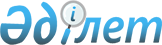 Қазақстан Республикасы Үкіметінің кейбір шешімдеріне өзгерістер мен толықтырулар енгізу туралы
					
			Күшін жойған
			
			
		
					Қазақстан Республикасы Үкіметінің 2011 жылғы 28 сәуірдегі № 451 Қаулысы. Күші жойылды - Қазақстан Республикасы Үкіметінің 2021 жылғы 31 наурыздағы № 189 қаулысымен
Ескерту. Күші жойылды - ҚР Үкіметінің 31.03.2021 № 189 қаулысымен.      

Қазақстан Республикасының Үкіметі ҚAУЛЫ ЕТЕДІ:      

1. Қоса беріліп отырған Қазақстан Республикасы Үкіметінің кейбір шешімдеріне енгізілетін өзгерістер мен толықтырулар бекітілсін.      

2. Осы қаулы алғашқы ресми жарияланған күнінен бастап алты ай өткен соң қолданысқа енгізіледі.

Қазақстан Республикасы
Үкіметінің
2011 жылғы 28 сәуірдегі
№ 451 қаулысымен
бекітілген

Қазақстан Республикасы Үкіметінің кейбір шешімдеріне енгізілетін толықтырулар мен өзгерістер      

1. Күші жойылды - ҚР Үкіметінің 30.01.2017 № 29 (алғашқы ресми жарияланған күнінен бастап қолданысқа енгізіледі) қаулысымен.      

2.  Күші жойылды - ҚР Үкіметінің 30.01.2017 № 29 (алғашқы ресми жарияланған күнінен бастап қолданысқа енгізіледі) қаулысымен.      3. Күші жойылды - ҚР Үкіметінің 30.01.2017 № 29 (алғашқы ресми жарияланған күнінен бастап қолданысқа енгізіледі) қаулысымен.      

4. «Балық және балық өнімдерінің қауіпсіздігіне қойылатын талаптар» техникалық регламентін бекіту туралы» Қазақстан Республикасы Үкіметінің 2009 жылғы 19 мамырдағы № 743 қаулысында:      

көрсетілген қаулымен бекітілген «Балық және балық өнімдерінің қауіпсіздігіне қойылатын талаптар» техникалық регламентінде:      

1-тармақта «Қазақстан Республикасының Сыртқы экономикалық қызметінің тауар номенклатурасының жіктеуіші» деген сөздер «Кеден одағы сыртқы экономикалық қызметінің бірыңғай тауарлар номенклатурасы» деген сөздермен ауыстырылсын.      

65-тармақ мынадай редакцияда жазылсын:      «65. Кеден одағы комиссиясының 2010 жылғы 18 маусымдағы № 319 шешімімен бекітілген бірыңғай құжаттарды бере отырып, Кеден одағы шеңберінде сәйкестігін міндетті түрде бағалауға (растауға) жататын өнімдердің бірыңғай тізбесіне сәйкес балық өнімдері міндетті түрде сәйкестігін растауға жатқызылады.»;техникалық регламентке қосымша осы қаулыға 4-қосымшаға сәйкес жаңа редакцияда жазылсын.

Қазақстан Республикасы
Үкіметінің
2011 жылғы 28 сәуірдегі
№ 451 қаулысына
1-қосымша


«Сүт және сүт өнімдерінің
қауіпсіздігіне қойылатын талаптар»
техникалық регламентке
қосымша

Осы Техникалық регламент қолданылуы және орындалуы үшін міндетті қауіпсіздік талаптарын белгілейтін техникалық реттеу объектілерінің тізбесіҚазақстан Республикасы
Үкіметінің
2011 жылғы 28 сәуірдегі
№ 451 қаулысына
2-қосымша
«Ет және ет өнімдерінің
қауіпсіздігіне қойылатын талаптар»
техникалық регламентке
2-қосымшаОсы Техникалық регламент қолданылуы және орындалуы үшін міндетті қауіпсіздік талаптарын белгілейтін техникалық реттеу объектілерінің тізбесі

Қазақстан Республикасы
Үкіметінің
2011 жылғы 38 сәуірдегі
№ 451 қаулысына
3-қосымша


«Ұн-жарма өнеркәсібі,
өнімдерінің, крахмалдар мен
крахмал өнімдерінің қауіпсіздігіне
қойылатын талаптар»
техникалық регламентке
қосымша

Осы Техникалық регламент қолданылуы және орындалуы үшін міндетті қауіпсіздік талаптарын белгілейтін техникалық реттеу объектілерінің тізбесі

Қазақстан Республикасы
Үкіметінің
2011 жылғы 28 сәуірдегі
№ 451 қаулысына
4-қосымша


«Балық және балық өнімдерінің
қауіпсіздігіне қойылатын талаптар»
техникалық регламентке қосымша

Осы Техникалық регламент қолданылуы және орындалуы үшін міндетті қауіпсіздік талаптарын белгілейтін техникалық реттеу объектілерінің тізбесі
					© 2012. Қазақстан Республикасы Әділет министрлігінің «Қазақстан Республикасының Заңнама және құқықтық ақпарат институты» ШЖҚ РМК
				Қазақстан РеспубликасыныңПремьер-МинистріК. Мәсімовр/с№Позицияның атауыКО СЭҚ ТН коды1231.Қоюлатылмаған және қант немесе басқа да тәттілендіретін заттар қосылмаған сүт және кілегей:04012.- құрамында 1 мас.%-дан аспайтын майы бар;0401 103.- - таза көлемі 2 л-ден аспайтын бастапқы орамдардағы0401 10 100 04.- - өзгелері0401 10 900 05.- құрамында 1 мас.%-дан астам, бірақ 6 мас.%-дан аспайтын майы бар:0401 206.- - 3 %-дан аспайтын:7.- - - таза көлемі 2 л-ден аспайтын бастапқы орамдардағы0401 20 1108.- - - - балаларға арналған тағамға, таза көлемі 0,35 л-ден аспайтын бастапқы орамадағы сүт0401 20 110 19.- - - - өзгелері0401 20 110 910.- - - өзгелері0401 20 190 011.- - 3 %-дан аспайтын:12.- - - таза көлемі 2 л-ден аспайтын бастапқы орамдардағы0401 20 91013.- - - - балаларға арналған тағамға, таза көлемі 0,35 л-ден аспайтын бастапқы орамадағы сүт0401 20 910 114.- - - - өзгелері0401 20 910 915.- - - өзгелері0401 20 990 016.- құрамында 6 мас.%-дан астам майы бар0401 3017.- - 21 %-дан аспайтын:18.- - таза көлемі 2 л-ден аспайтын бастапқы орамдардағы0401 30 110 019.- - - өзгелері0401 30 190 020.- - 21 %-дан астам, бірақ 45 %-дан аспайтын:21.- - - таза көлемі 2 л-ден аспайтын бастапқы орамдардағы0401 30 310 022.- - - өзгелері0401 30 390 023.- - 45 %-дан астам:24.- - - таза көлемі 2 л-ден аспайтын бастапқы орамдардағы0401 30 910 025.- - - өзгелері0401 30 990 026.Қоюлатылған және кант немесе басқа да тәітілендіретін заттар қосылмаған сүт және кілегей:040227.- құрамында 1,5 мас.%-дан аспайтын майы бар ұнтақ, түйіршікті немесе басқа да затты түрлердегі:0402 1028.- - қант немесе басқа да тәттілендіретін заттар қосылмаған:29.- - - таза салмағы 2,5 кг-нан аспайтын бастапқы орамдардағы0402 10 110 030.- - - өзгелері0402 10 190 031.- - өзгелері32.- - - таза салмағы 2,5 кг-нан аспайтын бастапқы орамдардағы0402 10 910 033.- - - өзгелері0402 10 990 034.- құрамында 1,5 мас %-дан аспайтын майы бар ұнтақ, түйіршікті немесе басқа да қатты түрлердегі:35.- - қант немесе басқа да тәттілендіретін заттар қосылмаған:0402 2136.- - - 27 мас.%-дан астам майы бар:37.- - - - таза салмағы 2,5 кг-нан аспайтын бастапқы орамдардағы0402 21 110 038.- - - - өзгелері39.- - - - - 11 мас.%-дан астам майы бар0402 21 170 040.- - - - - құрамында 11 мас.%-дан астам майы бар, бірақ 27 мас %-дан аспайтын0402 21 190 041.- - - - құрамында 27 мас.%-дан астам майы бар:42.- - - - таза салмағы 2,5 кг-нан аспайтын бастапқы орамдардағы0402 21 910 043.- - - - өзгелері0402 21 990 044.- - өзгелері0402 2945.- - - - құрамында 27 мас.%-дан аспайтын майы бар:46.- - - - құрамында майы 10 мас.%-дан астам, ауасыз орамдағы салмағы 500 г-нан аспайтын, емшектегі балаларға арналған арнайы сүт0402 29 110 047.- - - - өзгелері:48.- - - - - таза салмағы 2,5 кг-нан аспайтын бастапқы орамдардағы0402 29 150 049.- - - - - өзгелері0402 29 190 050.- - - - құрамында 27 мас.%-дан:51.- - - таза салмағы 2,5 кг-нан аспайтын бастапқы орамдардағы0402 29 910 052.- - - - өзгелері0402 29 990 053.- өзгелері:54.- - кант немесе басқа да тәттілендіретін заттар қосылмаған:0402 9155.- - - - құрамында 8 мас.%-дан:56.- - - таза салмағы 2,5 кг-нан аспайтын бастапқы орамдардағы 0402 91 110 057.- - - - өзгелері0402 91 190 058.- - - 8 мас.%-дан астам майы бар, бірақ 10 мас.%- дан аспайтын:59.- - - - таза салмағы 2,5 кг-нан аспайтын бастапқы орамдардағы0402 91 310 060.- - - - өзгелері0402 91 390 061.- - - 10 мас.%-дан астам майы бар, бірақ 45 мас.%-дан аспайтын:62.- - - - таза салмағы 2,5 кг-нан аспайтын бастапқы орамдардағы0402 91 510 063.- - - - өзгелері0402 91 590 064.- - - - құрамында 45 мас.%-дан астам майы бар:65.- - - таза салмағы 2,5 кг-нан аспайтын бастапқы орамдардағы0402 91 910 066.- - - - өзгелері0402 91 990 067.- - өзгелері:0402 9968.- - - - құрамында 9,5 мас.%-дан астам майы бар:69.- - - - таза салмағы 2,5 кг-нан аспайтын бастапқы орамдардағы0402 99 110 070.- - - - өзгелері0402 99 190 071.- - - - құрамында 9,5 мас.%-дан астам майы бар, бірақ 45 мас.%-дан аспайтын:72.- - - - таза салмағы 2,5 кг-нан аспайтын бастапқы орамдардағы0402 99 310 073.- - - - өзгелері0402 99 390 074.- - - 45 мас.%-дан астам майы бар:75.- - - - таза салмағы 2,5 кг-нан аспайтын бастапқы орамдардағы0402 99 910 076.- - - - өзгелері0402 99 990 077.Шайқалған май, ұйыған сүт және кілегей, йогурт, айран және өзге де ферменттелген немесе ашытылған сүт және кілегей, қоюлатылған немесе қоюлатылмаған, қант немесе басқа да тәттілендіретін заттар қосылған немесе қосылмаған, дәмді-хош иісті қоспалармен немесе оларсыз, жемістер, жаңғақ немесе какао қосылған немесе қосылмаған:040378.- йогурт:0403 1079- - дәмді хош иісті қоспалармен немесе оларсыз, жемістер, жаңғақтар немесе какао қосылған:80.- - - қант немесе басқа да тәттілендіретін заттар қосылмаған, майы бар:81.- - - - 3 мас.%-дан аспайтын0403 10 110 082.- - - - 3 мас.%-дан астам, бірақ 6 мас.%-дан аспайтын0403 10 130 083.- - - - 6 мас.%-дан астам0403 10 190 084.- - - майы бар өзгесі:85.- - - - 3 мас.%-дан аспайтын0403 10 310 086.- - - - 3 мас.%-дан астам, бірақ 6 мас.%-дан аспайтын0403 10 330 087.- - - - 6 мас.%-дан астам0403 10 390 088.- - дәмді-хош иісті қоспалармен немесе оларсыз, жемістер, жаңғақтар немесе какао қосылған:89.- - - құрамында сүті жоқ майы бар ұнтақ, түйіршікті немесе басқа да қатты түрлердегі:90.- - - - 1,5 мас.%-дан аспайтын0403 10 510 091.- - - - 1,5 мас.%-дан астам, бірақ 27 мас.%-дан аспайтын0403 10 530 092.- - - - 27 мас.%-дан астам0403 10 590 093.- - - өзгесі, құрамында сүті жоқ майы бар:94.- - - - 3 мас.%-дан аспайтын0403 10 910 095.- - - - 3 мас.%-дан астам, бірақ 6 мас.%-дан аспайтын0403 10 930 096.- - - - 6 мас.%-дан астам0403 10 990 097.- өзгелері:0403 9098.- - дәмді-хош иісті қоспалармен немесе оларсыз, жемістер, жаңғақтар немесе какао қосылған:99.- - - құрамында сүті жоқ майы бар ұнтақ, түйіршікті немесе басқа да қатты түрлердегі:100.- - - - қант немесе басқа да тәттілендіретін заттар қосылмаған:101.- - - - - 1,5 мас.%-дан аспайтын0403 90 110 0102.- - - - - 1,5 мас.%-дан астам, бірақ 27 мас.%-дан аспайтын0403 90 130 0103.- - - - - 27 мас.%-дан астам0403 90 190 0104.- - - - өзгесі, майы бар:105.- - - - - 1,5 мас.%-дан аспайтын0403 90 310 0106.- - - - - 1,5 мас.%-дан астам, бірақ 27 мас.%-дан аспайтын0403 90 330 0107.- - - - - 27 мас.%-дан астам0403 90 390 0108.- - - өзгелері:109.- - - - қант немесе басқа да тәттілендіретін заттар қосылмаған:110.- - - - - 3 мас.%-дан асатын0403 90 510111.- - - - - - кефир:112.- - - - - - - - - - балаларға арналған тағамға, таза көлемі 0,35 л-ден аспайтын бастапқы орамадағы сүт0403 90 510 1113.- - - - - - - өзгелері0403 90 510 2114.- - - - - - өзгелері0403 90 510 9115.- - - - - - - - - - 3 мас % -дан астам, бірақ 6 мас % - дан аспайтын0403 90 530116.- - - - - - кефир:117.- - - - - - - балаларға арналған тағамға, таза көлемі 0,35 л-ден аспайтын бастапқы орамадағы сүт0403 90 530 1118.- - - - - - - өзгелері0403 90 530 2119.- - - - - - өзгелері0403 90 530 9120.- - - - - 6 мас.%-дан асатын0403 90 590 0121.- - - - өзгесі, майы бар:122.- - - - - 3 мас.%-дан астам0403 90 610 0123.- - - - - 3 мас.%-дан астам бірақ 6 мас.%-дан аспайтын0403 90 630 0124.- - - - - 6 мас.%-дан астам0403 90 690 0125.- - дәмді-хош иісті қоспалармен немесе оларсыз, жемістер, жаңғақтар немесе какао қосылған:126.- - - құрамында сүті жоқ майы бар ұнтақ, түйіршікті немесе басқа да қатты түрлердегі:127.- - - - 1,5 мас.%-дан астам0403 90 710 0128.- - - - 1,5 мас.%-дан астам, бірақ 27 мас.%-дан аспайтын0403 90 730 0129.- - - - 27 мас.%-дан астам0403 90 790 0130.- - - өзгесі, кұрамында майы бар:131.- - - - 3 мас.%-дан аспайтын0403 90 910 0132.- - - - 3 мас.%-дан астам, бірақ 6 мас.%-дан аспайтын0403 90 930 0133.- - - - 6 мас % -дан астам0403 90 990 0134.Қоюлатылған немесе қоюлатылмаған, қант немесе басқа да тәттілендіретін заттар қосылған немесе қосылмаған сүт сарысуы; басқа жерде аталмаған немесе енгізілмеген, қант немесе басқа да тәттілендіретін заттар қосылған немесе қосылмаған сүттің табиғи құрамдас бөліктерінен алынған өнімдер:0404135.- қоюлатылған немесе қоюлатылмаған, қант немесе басқа да тәттілендіретін заттар қосылған немесе қосылмаған сүт сарысуы және түрі өзгертілген сүт сарысуы:0404 10136.- - ұнтақ, түйіршікті немесе басқа да қатты түрлердегі:137.- - - қант немесе басқа да тәттілендіретін заттар қосылмаған, белогы бар (азоттың болуы х 6,38):138.- - - - 15 мас.%-дан аспайтын және майы бар:139.- - - - - 1,5 мас.%-дан аспайтын0404 10 020 0140.- - - - - 1,5 мас.%-дан астам, бірақ 27 мас.%-дан аспайтын0404 10 040 0141.- - - - - 27 мас.%-дан астам0404 10 060 0142.- - - - 15 мас.%-дан аспайтын және майы бар:143.- - - - - 1,5 мас.%-дан аспайтын0404 10 120 0144.- - - - - 1,5 мас.%-дан астам, бірақ 27 мас.%-дан аспайтын0404 10 140 0145.- - - - - 27 мас.%-дан астам0404 10 160 0146.- - - өзге де белогы бар (азоттың болуы х 6,38):147.- - - - 15 мас.%-дан аспайтын және майы бар:148.- - - - - 1,5 мас.%-дан аспайтын0404 10 260 0149.- - - - - 1,5 мас.%-дан астам, бірақ 27 мас.%-дан аспайтын0404 10 280 0150.- - - - - 27 мас.%-дан астам0404 10 320 0151.- - - - 15 мас.%-дан аспайтын және майы бар:152.- - - - - 1,5 мас.%-дан аспайтын0404 10 340 0153.- - - - - 1,5 мас.%-дан астам, бірақ 27 мас.%-дан аспайтын0404 10 360 0154.- - - - - 27 мас.%-дан астам0404 10 380 0155.- - өзгелері:156.- - - қант немесе басқа да тәттілендіретін заттар қосылмаған, белогы бар (азоттың болуы х 6,38):157.- - - - 15 мас.%-дан аспайтын және майы бар:158.- - - - - 1,5 мас.%-дан аспайтын0404 10 480 0159.- - - - - 1,5 мас.%-дан астам, бірақ 27 мас.%-дан аспайтын0404 10 520 0160.- - - - - 27 мас.%-дан астам0404 10 540 0161.- - - - 15 мас.%-дан астам және майы бар:162.- - - - - 1,5 мас.%-дан аспайтын0404 10 560 0163.- - - - - 1,5 мас.%-дан астам, бірақ 27 мас.%-дан аспайтын0404 10 580 0164.- - - - - 1,5 мас.%-дан астам, бірақ 27 мас.%-дан аспайтын0404 10 580 0165.- - - - - 27 мас.%-дан астам0404 10 620 0166.- - - қант немесе басқа да тәттілендіретін заттар қосылмаған, белогы бар (азоттың болуы х 6,38):167.- - - - 15 мсе.%-дан аспайтын және майы бар:168.- - - - - 1,5 мас.%-дан аспайтын0404 10 720 0169.- - - - - 1,5 мас.%-дан астам, бірақ 27 мас.%-дан аспайтын0404 10 740 0170.- - - - - 27 мас.%-дан астам0404 10 760 0171.- - - - 15 мас.%-дан астам және майы бар:172.- - - - - 1,5 мас.%-дан аспайтын0404 10 780 0173.- - - - - 1,5 мас.%-дан астам, бірақ 27 мас.%-дан аспайтын0404 10 820 0174.- - - - - 27 мас.%-дан астам0404 10 840 0175.- өзгелері:0404 90176.- - қант немесе басқа да тәттілендіретін заттар қосылмаған, құрамында майы бар:177.- - - 1,5 мас.%-дан аспайтын0404 90 210 0178.- - - 1,5 мас.%-дан астам, бірақ 27 мас.%-дан аспайтын0404 90 230 0179.- - -27 мас.%-дан астам0404 90 290 0180.- - өзгелері, майы бар:181.- - - 1,5 мас.%-дан аспайтын0404 90 810 0182.- - - 1,5 мас.%-дан астам, бірақ 27 мас.%-дан аспайтын 0404 90 830 0183.- - - 27 мас.%-дан астам0404 90 890 0184.Сары май және сүттен дайындалатын өзге де тоң майлар мен майлар; сүт пасталары:0405185.- сары май:0405 10186.- - 85 мас.%-дан аспайтын майы бар:187.- - - табиғи сары май:188.- - - - таза салмағы 1 кг-нан аспайтын бастапқы орамдардағы0405 10 110 0189.- - - - өзгелері0405 10 190 0190.- - - қайта құрамдастырылған май0405 10 300 0191.- - - сарысулы май0405 10 500 0192.- - өзгелері0405 10 900 0193.- сүт пасталары:0405 20194.- - майы 39 мас.%-дан немесе одан да астам, бірақ 60 мас.%-дан аспайтын0405 20 100 0195.- - майы 60 мас.%-дан немесе одан да астам, бірақ 75 мас.%-дан аспайтын0405 20 300 0196.- - майы 75 мас.%-дан астам, бірақ 80 мас.%-дан аспайтын0405 20 900 0197.- өзгелері:0405 90198.- - майы 99,3 мас.% немесе одан да көп және суы 0,5 мас.%-дан аспайтын0405 90 100 0199.- - өзгелері0405 90 900 0200.Сырлар мен ірімшік:0406201.- жас сырлар (жете піспеген немесе кептірілмеген), сарысулы-альбуминді сырлар, және ірімшікті қоса алғанда:0406 10202.- - майы 40 мас.%-дан аспайтын:0406 10 200203.- - - ірімшік204.- - - - балаларға арналған тағамға таза салмағы 200 г-нан аспайтын бастапқы орамадағы0406 10 200 2205.- - - - өзгелері0406 10 200 3206.- - - өзгелері0406 10 200 9207.- - өзгелері0406 10 800 0208.- ұсақталған ірімшіктер немесе барлық сұрыптағы ұнтақты ірімшіктер:0406 20209.- - Гларлық ірімшік (сондай-ақ "Шабцигер" деп аталатын), жұқа ұнтақталған хош иісті шөптер қосылған, қаймағы алынған сүттен дайындалған0406 20 100 0210.- - өзгелері0406 20 900 0211.- балқытылған ірімшіктер, ұсақталмаған және ұнтақалмаған:0406 30212.- - өндірілуі кезінде тек қана Эмменталер, Грюйер және Aппенцеллер ірімшіктері пайдаланылған және Гларлық ірімшік қосымша ингредиент ретінде қосылуы мүмкін (сондай-ақ "Шабцигер" деп аталатын); бөлшек сауда үшін орамған, құрғақ заттағы майы 56 мас.%-дан аспайтын0406 30 100 0213.- - өзгелері214.- - - оны кұрғақ затта ұстау кезінде майы 36 мас %-дан аспайтын:215.- - - - 48 мас.%-дан аспайтын0406 30 310 0216.- - - 48 мас.% -дан астам0406 30 390 0217.- - - майы 36 мас.%-дан астам0406 30 900 0218.- Penicillium roqueforti-ді пайдалана отырып алынған, құманды жолақтары бар көгілдір және өзге де ірімшіктер:0406 40219.- - Рокфор0406 40 100 0220.- - Горгонзола0406 40 500 0221.- - өзгелері0406 40 900 0222.- өзге де ірімшіктер0406 90223.- - балқытылған ірімшіктер өңдіру үшін:0406 90 010 0224.- - өзгелері:225.- - - Эмменталер:0406 90 130 0226.- - - Грюйер, Сбринц:0406 90 150 0227.- - - Бергказе, Aппенцеллер:0406 90 170 0228.- - - фрибурж ірімшігі, Вашрен Мон д'о және Тет де муан0406 90 180 0229.- - - Глар ірімшігі (сондай-ақ "Шабцигер" деп аталатын), жұқа үсақталған хош иісті шөптер қосыла отырып қаймағы алынған сүттен дайындалған:0406 90 190 0230.- - - Чеддер0406 90 210 0231.- - - Эдам0406 90 230 0232.- - - Тильзит0406 90 250 0233.- - - Буттерказе0406 90 270 0234.- - - Качокавалло0406 90 290 0235.- - - Фета:236.- - - - контейнерлерде, тұздық судағы, немесе қойдың немесе ешкінің местеріндегі қой сүтінен немесе буйволдардың сүтінен:0406 90 310 0237.- - - - өзгелері0406 90 330 0238.- - - Кефалотири0406 90 350 0239.- - - Финляндия0406 90 370 0240.- - - Яарлсберг0406 90 390 0241.- - - өзгелері:242.- - - - контейнерлерде, тұздық судағы, немесе қойдың немесе ешкінің местеріндегі қой сүтінен немесе буйволдардың сүтінен:0406 90 500 0243.- - - - өзгелері:244.- - - - - майы 40 мас.%-дан аспайтын және майсыздандырылған затқа есептегенде суы бар:245.- - - - - - 47 мас.%-дан аспайтын:246.- - - - - - - Грана Падано, Пармиджано Реджано0406 90 610 0247.- - - - - - - Фиоре Сардо, Пекорино0406 90 630 0248.- - - - - - - өзгелері0406 90 690 0249.- - - - - - 47 мас.%-дан астам, бірақ 72 мас.%-дан аспайтын:250.- - - - - - - Проволоне0406 90 730 0251.- - - - - - - Aсиаго, Качокавалло, Монтасио, Рагузано0406 90 750 0252.- - - - - - - Данбо, Фонталь, Фонтина, Фннбо, Aварти, Марибо, Самсо0406 90 760 0253.- - - - - - - Гауда0406 90 780 0254.- - - - - - - Эсром, Италико, Кернгем, Сен- Нектер, Сен-Полен, Таледжо0406 90 790 0255.- - - - - - - Канталь, Чешир, Уэнслидайль, Ланкашир, Дабл Глостер, Бларней, Колби, Монтерей0406 90 810 0256.- - - - - - - Камамбер0406 90 820 0257.- - - - - - - Бри0406 90 840 0258.- - - - - - - Кефалогравиера, Кассери0406 90 850 0259.- - - - - - - майсыздандырылған затқа есептегенде суы бар өзге де ірімшіктер:260.- - - - - - - - 47 мас.%-дан астам, бірақ 52 мас.%- дан аспайтын:0406 90 860 0261.- - - - - - - - 52 мас.%-дан астам, бірақ 62 мас.%- дан аспайтын:0406 90 870 0262.- - - - - - - - 62 мас.% -дан астам, бірақ 72 мас.%-дан аспайтын:0406 90 880 0263.- - - - - - 72 мас.%-дан астам0406 90 930 0264.- - - - - өзгелері0406 90 990 0265.Маргарин; 1516 тауар позициясындағы тағамдық тоң майлардан немесе майлардан немесе олардың фракцияларынан басқа, жеуге жарамайтын қоспалар немесе жануарлардың немесе өсімдіктердің тоң майларынан немесе майларынан немесе фракциялардағы әртүрлі тоң майларынан және аталған топтың майларынан алынатын дайын өнімдер:1517266.- сұйық маргаринды қоспағанда, маргарин;1517 10267.- - құрамында сүт майларының 10 мас.%-дан астамы бар, бірақ 15 мас.%-дан аспайтындары1517 10 100 0268.- - өзгелері1517 10 900 0269.- өзгелері:1517 90270.- - құрамында сүт майларының 10 мас.%-дан астамы бар, бірақ 15 мас.%-дан аспайтындары1517 90 100 0271.- - өзгелері:272.- - - ұшпалы емес сұйық өсімдік майлары, аралас1517 90 910 0273.- - - тамаққа пайдалану үшін жарамды қоспалар немесе форма үшін майлау ретінде пайдаланылатын дайын өнімдер1517 90 930 0274.- - - өзгелері1517 90 990 0275.Балмұздақ:2105 00-тан276.- құрамында сүт майлары жоқ немесе 3 мас.%-дан кем сүт майлары бар2105 00 100 0277.- құрамында сүт майлары бар:278.- - 3 мас.%-дан немесе одан астам, бірақ 7 мас.%-дан кем емес2105 00 910 0279.- - 7 мас.% немесе одан астам2105 00 990 0280.- - балқытылған ірімшіктер2106 90 100 0р/с№Позицияның атауыКО СЭҚ ТН коды1231Ірі қара малдың еті, жас немесе тоңазытылған02012Мұздатылған ірі қара малдың еті02023Шошқаның жас тоңазытылған немесе мұздатылған еті02034Жас қой немесе ешкі еті, тоңазытылған немесе мұздатылған02045Жылқылардың, есектердің, қашырлардың немесе лошактардың еті, жас, тоңазытылған немесе мұздатылған0205 006Ірі қара малдың, шошқалардың, қойлардың, ешкілердің, жылқылардың, есектердің, қашырлардың, немесе лошактардың жас тағамдық қосымша, тоңазытылған немесе мұздатылған өнімдері020670105 тауар позициясында көрсетілген үй құсының еті және тағамдық қосымша өнімдері, жас тоңазытылған немесе мұздатылған02078Өзге де ет және тағамдық қосымша ет өнімдері, жас тоңазытылған02089Aрық еттен сылынып алынған шошқа тоң майы мен үй құсының тоң майы, шыжғырылмаған немесе басқа тәсілмен алынбаған, жас, тоңазытылған, мұздатылған, тұздалған, тұздық судағы, кептірілген немесе ысталған0209 0010Тұздалған, тұздық судағы, кептірілген немесе тұздалған ет және тағамдық қосымша ет өнімдері; еттен немесе ет өнімдерінен жасалған тағамдық ұн021011Шұжықтар және еттен, қосымша ет өнімдерінен немесе қаннан жасалған соған ұқсас өнімдер; солардың негізінде әзірленген дайын тамақ өнімдері1601 0012Еттен алынатын сығындылар немесе шырындар1603 00-ден13Дайын және әзірлеу үшін дайындалған сорпалар мен бульондар (көкөністерден басқа); гомогендендірілген құрамы шұжықтар, ет, қосымша ет өнімдерін құрайтын дайын тағамдық өнімдері2104-тенр/с№Позицияның атауыКО СЭҚ ТН коды1231Ұнтақталған күріш1006 40 000 02бидай немесе қара бидай ұны:1101 003- бидай ұны:4- - қатты бидайдан алынған ұн1101 00 110 05- - жұмсақ бидайдан және спельтадан алынған ұн1101 00 150 06- қара бидайдан алынған ұн1101 00 900 07Бидай немесе қара бидайдан басқа өзге де астық тұқымдастар дәндерінен алынған ұн:11028- қара бидай ұны1102 10 000 09- жүгері ұны:1102 2010- - құрамындағы майлылығы 1,5 мас %-дан аспайтын1102 20 100 011- - өзгелері1102 20 900 012- өзгелері:1102 9013- - арпа ұны1102 90 100 014- - сұлы ұны1102 90 300 015- күріш ұны1102 90 500 016- - өзгелері:1102 90 90017- - - дәндік құмай1102 90 900 118- - - өзгелері1102 90 900 919Жарма, ірі тартылған ұн және астық тұқымдастар дәндерінен алынған түйіршіктер:110320- ірі тартылған жарма мен ұн21- - бидайдан:1103 1122- - - қатты бидайдан1103 11 100 023- - - жұмсақ бидайдан және спельтадан1103 11 900 024- - жүгеріден:1103 1325- - - құрамындағы майлылығы 1,5 мас.%-дан аспайтын1103 13 100 026- - - өзгелері1103 13 900 027- - өзге де астық тұқымдастар дәндерінен:1103 1928- - - қара бидайдан1103 19 100 029- - - арпадан1103 19 300 030- - - сұлыдан1103 19 400 031- - - күріштен1103 19 500 032- - - өзгелері;:1103 19 90033- - - - дәндік құмайдан1103 19 900 134- - - - өзгелері1103 19 900 935- түйіршіктер:1103 2036- - қара бидайдан1103 20 100 037- - арпадан1103 20 200 038- - сұлыдан1103 20 300 039- - жүгеріден1103 20 400 040- - күріштен1103 20 500 041- - бидайдан1103 20 600 042- - өзгелері1103 20 900 0431006 тауар позициясындағы күрішті қоспағанда, басқа да тәсілдермен өңделген астық тұқымдастар дәндері (мысалы, дән жармасы түріндегі немесе сатылған, қабығынан аршылған, жанышталған, үлпектерге қайта өңделген); тұтас, жанышталған, үлпек түріндегі немесе астырылған астық тұқымдастар дәнінің ұрықтары110444- жанышталған немесе үлпектерге қайта өнделген дән:45- - сұлы:1104 1246- - - жанышталған1104 12 100 047- - - үлпектерге қайта өңделген1104 12 900 048- - өзге дәндер:1104 1949- - - бидай1104 19 100 050- - - қара бидай1104 19 300 051- - - жүгері1104 19 500 052- - - арпа:53- - - - жанышталған1104 19 610 054- - - - үлпектерге қайта өнделген1104 19 690 055- - - өзгелері:56- - - - күріш үлпектер1104 19 910 057- - - - өзгелері1104 19 990 058- өзге де өңделген дән (мысалы, қабығы аршылған, дән жармасы немесе бөлшектелген түрде талқандалған):59- - сұлы:1104 2260- - - қабығы аршылған1104 22 200 061- - - қабығы аршылған және дән жармасына өңделген немесе бөлшектелген1104 22 300 062- - - талқандалған1104 22 500 063- - - қандай да бір өзгеше өндеусіз бөлшектелген1104 22 900 064- - - өзгелері1104 22 980 065- - жүгері:1104 2366- - - қабығы аршылған, дән жармасына өңделген немесе өңделмеген, бөлшектелген немесе бөлшектелмеген1104 23 100 067- - - талқандалған1104 23 300 068- - - қандай да бір өзгеше өңдеусіз бөлшектелген1104 23 900 069- - - өзгелері1104 23 990 070- - өзге де астық тұқымдастар:1104 2971- - - арпа:72- - - - қабығы аршылған1104 29 010 073- - - - қабығы аршылған және дән жармасына өңделген немесе бөлшектелген (Grutze немесе grutten»)1104 29 030 074- - - - талқандалған1104 29 050 075- - - - қандай да бір өзгеше өңдеусіз бөлшектелген1104 29 070 076- - - - өзгелері1104 29 090 077- - - өзгелері:78- - - - қабығы аршылған, дән жармасына өңделген немесе өңделмеген, бөлшектелген немесе бөшектелмеген:79- - - - - бидай1104 29 110 080- - - - - өзгелері1104 29 180 081- - - - талқандалған1104 29 300 082- - - - қандай да бір өзгеше өңдеусіз бөлшектелген:83- - - - - бидай1104 29 510 084- - - - - қара бидай1104 29 550 085- - - - - өзгелері1104 29 590 086- - - - өзгелері:87- - - - - бидай1104 29 810 088- - - - - қара бидай1104 29 850 089- - - - - өзгелері1104 29 890 090- тұтас, жанышталған, үлпек түріндегі немесе бастырылған астық тұқымдастар дәнінің ұрықтары1104 3091- - бидай1104 30 100 092- - басқа да астық тұқымдастар1104 30 900 093Майда немесе ірі тартылған ұн, ұнтақ, үлпек, картоп түйіршіктер:110594- майда және ірі тартылған ұн және ұнтақ 1105 10 000 095- үлпектер және түйіршіктер1105 20 000 096Майда немесе ірі тартылған ұн және 0713 тауар позициясындағы кептірілген бұршаққап көкөністерінен, саго пальмасының өзегінен, 0714 тауар позициясындағы түйнек тамырлардан немесе жем тамырлардан немесе 8-топтың өнімдерінен алынған ұнтақ:110697- 0713 тауар позициясындағы кептірілген бұршаққап көкөністерден1106 10 000 098- 0714 тауар позициясындағы саго пальмасының өзегінен, түйнек тамырлардан немесе жемдік тамырлардан:1106 2099- - затсыздандырылған1106 20 100 0100- - өзгелері1106 20 900 0101- 08-топтың өнімдерінен:1106 30102- - банандардан1106 30 100 0103- - өзгелері1106 30 900 0104Қуырылған немесе қуырылмаған мия:1107105- қуырылмаған:1107 10106- - бидайдан:107- - - ұн түрінде1107 10 110 0108- - - өзгелері1107 10 190 0109- - өзгелері:110- - - ұн түрінде1107 10 910 0111- - - өзгелері1107 10 990 0112- қуырылған1107 20 000 0113Крахмал; инулин:1108114- крахмал:115- - бидайдың1108 11 000 0116- - жүгерінің1108 12 000 0117- - картоптың1108 13 000 0118- - маниоктің1108 14 000 0119- - өзгелері:1108 19120- - - күріштің1108 19 100 0121- - - өзгелері1108 19 900 0122- инулин1108 20 000 0123құрғақ немесе дымқыл бидай дәнінің маңызы1109 00 000 0р/с№Позицияның атауыКО СЭҚ ТН коды1231Тірі балық030120304 тауар позициясының балық сүбесі мен балықтың өзге де етін қоспағанда, жас немесе тоңазытылған балық03023Мұздатылған балық, 0304 тауар позициясының балық сүбесі мен балық етін қоспағанда03034Балықтың сүбесі және балықтың өзге де еті (фаршты қоса алғанда), жас, тоңазытылған немесе мұздатылған03045Кептірілген, тұздалған немесе тұздық судағы балық; ыстық немесе суықтай ысталған балық; тамаққа пайдалануға жарамды ұсақ немесе ірі тартылған балық ұны және түйіршіктері03056Балықтан алынатын сығындылар немесе шырындар1603 00-ден7Дайын балық; бекіре уылдырықтары мен оның балық уылдырықтарынан жасалған алмастырғыштары16048- ішінде дәмі бар, жылытып өңдеуге ұшыраған немесе үшырамаған немесе басқа тәсілмен әзірленген макарон бұйымдары1902 20-дан9Дайын және әзірлеу үшін дайындалған сорпалар мен бульондар (көкөністен басқа); гомогендендірілген құрамы дайын тағамдық өнімдері2104-тен